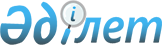 О внесении изменений в постановление Правительства Республики Казахстан от 19 марта 2015 года № 149 "О распределении средств на реализацию межсекторального и межведомственного взаимодействия по вопросам охраны здоровья граждан на 2015 год"Постановление Правительства Республики Казахстан от 16 июля 2015 года № 540      Примечание РЦПИ!

      Порядок введения в действие см. п.2      Правительство Республики Казахстан ПОСТАНОВЛЯЕТ:



      1. Внести в постановление Правительства Республики Казахстан от 19 марта 2015 года № 149 «О распределении средств на реализацию межсекторального и межведомственного взаимодействия по вопросам охраны здоровья граждан на 2015 год» следующие изменения: 



      в приложении к указанному постановлению:



      в разделе «Цель 5.1.2. Обеспечение здорового питания населения и профилактика заболеваний, зависимых от питания»:



      в графе 3 строки, порядковый номер 7, аббревиатуру «МКС» заменить аббревиатурой «МИР»;



      в разделе «Цель 5.1.5. Снижение безвозвратных потерь среди пострадавших при чрезвычайных ситуациях природного и техногенного характера»:



      в графе 4 строки, порядковый номер 12, цифры «1183099» заменить цифрами «1109692»;



      в строке «Всего» цифры «1652350» заменить цифрами «1578943».



      2. Настоящее постановление вводится в действие с 1 января 2015 года и подлежит официальному опубликованию.       Премьер-Министр

      Республики Казахстан                       К. Масимов
					© 2012. РГП на ПХВ «Институт законодательства и правовой информации Республики Казахстан» Министерства юстиции Республики Казахстан
				